OBJETIVO GERAL DO CURSO:O Curso de Engenharia Sanitária do Centro de Educação Superior do Alto Vale do Itajaí – CEAVI, da UDESC/ Ibirama, objetiva formar profissionais da engenharia habilitados à preservação, ao controle, à avaliação, à medida e à limitação das influências negativas das atividades humanas sobre o meio ambiente, de modo a atender as necessidades de proteção e utilização dos recursos naturais de forma sustentável, aliando novas metodologias e tecnologias na exploração, uso e tratamento da água, nos projetos de obras de saneamento, que envolvem sistemas de abastecimento de água, sistemas de esgotamento sanitário, sistemas de limpeza urbana, bem como no desenvolvimento de políticas e ações no meio ambiente que busquem o monitoramento, o controle, a recuperação e a preservação da qualidade ambiental e da saúde pública.EMENTA:Sistema de gestão ambiental: determinação de prioridades e impedimentos, responsabilidade do setor petróleo e gás e governos. Implementação do SGA no setor petróleo gás. Auditoria ambiental. Certificação ambiental. Ações corretivas.OBJETIVO GERAL DA DISCIPLINATransmitir aos alunos os princípios fundamentais das diversas áreas que compõem a Engenharia de Petróleo e Gás. Assim lhe permitira realizar a gestão e a avaliação ambiental no setor de petróleo e Gás.OBJETIVOS ESPECÍFICOS/DISCIPLINA:1-  Entendimento da legislação vigente no Brasil;2 - Entendimento dos impactos ambientais oriundos das atividades de petróleo e gás;3 - Uso de ferramentas de gestão integrada buscando minimizar impactos ambientais, econômicos e sociais. CRONOGRAMA DAS ATIVIDADES:METODOLOGIA PROPOSTA:Aulas expositivas, dialogadas, com a utilização de recursos audiovisuais; AVALIAÇÃO:Os estudantes serão avaliados por meio de seminário, trabalho escrito e prova: I - O Seminário ,será apresentado pelos alunos por conteúdos pré-definidos com assuntos relacionados a disciplina. Seminário deverá ter de 30 min á 45 min. Devendo respeitar modelo de seminário disponível no Moodle. Numero de membros é no máximo de 03 alunos por equipe.  . Prova relacionada aos assuntos dos conteúdos ministrados em sala. Deve conter : Introdução: Deve introduzir o problema da pesquisa, trazer bases conceituais e teóricas, incluindo bibliografia. Contém a justificativa e a pergunta da pesquisa.Objetivos: Indicar o(s) objetivo(s) a ser atingido pela pesquisa. Material e Métodos:  Explicitar os métodos de coleta e de análise de dados. Resultados e Discussão: Apresentar os resultados obtidos e discuti-los diante do que já foi     publicado sobre o tema. Conclusões: Deve sintetizar a resposta à pergunta da pesquisa e discorrer sobre o atendimento do objetivo proposto. Referências Bibliográficas: modelo UDESC . UDESC  ver link: ( ). II - Trabalho escrito devera ser apresentado no modelo de artigo ( resumo expandido). Numero de membros é no máximo de 03 alunos por equipe. Obedecendo os seguintes critérios :  RESUMO EXPANDIDO: Os trabalhos não devem ser impressos, devem ser postados dentro do prazo estabelecido na plataforma conforme o cronograma .  Deverá respeitar a  seguinte formataçãoI - (02)  duas páginas no máximo . Incluindo: textos, tabelas e/ou figuras.II - Fonte : Times New Roman, tamanho 12, cor preta, espaçamento simples, margens 2,0 cm. O texto deve ser justificado.  III - Cada trabalho deverá conter, de maneira clara e objetiva, cabeçalho com título do trabalho ( negrito) e nome dos autor,  instituição e curso.IV - Sobre as  citações  (referências) no texto devem seguir as normas vigentes da UDESC  (ver link: ( ). V - O texto deverá iniciar com o TÍTULO do trabalho em letras maiúsculas, utilizando fonte Time New Roman, tamanho 14, em negrito, centralizado com, no máximo, 20 palavras. VI - O resumo expandido deve conter :Introdução: Deve introduzir o problema da pesquisa, trazer bases conceituais e teóricas, incluindo bibliografia. Contém a justificativa e a pergunta da pesquisa.Objetivos: Indicar o(s) objetivo(s) a ser atingido pela pesquisa. Material e Métodos:  Explicitar os métodos de coleta e de análise de dados. Resultados e Discussão: Apresentar os resultados obtidos e discuti-los diante do que já foi     publicado sobre o tema. Conclusões: Deve sintetizar a resposta à pergunta da pesquisa e discorrer sobre o atendimento do objetivo proposto. Referências Bibliográficas: modelo UDESC . UDESC  ver link: ( ). III - Prova 01e 02 .A prova terá a duração máxima de 02 (duas) acrescida de mais dez minutos á critério do professor, iniciando 07:30 hs e finalizando as 09:10hs.A interpretação dos enunciados faz parte da aferição de conhecimentos e da avaliação, não cabendo, portanto, esclarecimentos adicionais durante a realização da prova. A prova deverá ser respondida, obrigatoriamente, com caneta esferográfica de tinta azul ou preta. Questões com rasuras não serão aceitas.Individual e sem consulta . A nota atribuída ao final do semestre (nota final – NF) será calculada pela seguinte fórmula:NF = P1 + P2 + SEM1 + TR /4 =  média final deverá ser igual ou superior a 7,0.BIBLIOGRAFIA BÁSICA:1. MENEZELLO, Maria D'Assunção Costa. Comentários a lei do petróleo: Lei Federal n. 9.478, de 6-8-1997. 2. ed. rev. e atual. São Paulo: Atlas, 2009. 425 p. ISBN 978-85-224-5454-9 (broch.). Número de Chamada. 341.3442 C837c 2.ed.2. RIBEIRO, Marilda Rosado de Sá. Direito do petróleo. 3. ed. rev., atual e ampl. Rio de Janeiro: Renovar, 2014. 717 p. ISBN 9788571478626 (broch.) Número de Chamada 341.3442 R484d 3.ed.3. CORRÊA, Oton Luiz Silva. Petróleo: noções sobre exploração, perfuração, produção e microbiologia. Rio de Janeiro: Interciência, 2012. 102 p. ISBN 8571930937. 665.61 C824p 2003BIBLIOGRAFIA COMPLEMENTAR:1. THOMAS, José Eduardo; PETROBRAS. Fundamentos de engenharia de petróleo. 2. ed. Rio de Janeiro: Interciência: Petrobras, 2004. 271 p. ISBN 8571930996 Número de Chamada  665.5 F981 2. ed2. PETROBRAS. Parcerias tecnológicas, universidades: petróleo, gás & energia . Rio de Janeiro: CENPES, 2004. 101 p. 607 P2253. MARIANO, Jacqueline Barboza. Impactos ambientais do refino de petróleo. Rio de Janeiro: Interciência, 2005. xix, 232 p. ISBN 8571931232 (broch.). 363.7 M333i4. QUINTANS, Luiz Cezar P. Manual de direito do petróleo. São Paulo: Atlas, 2015. 390 p. ISBN 9788522493531 (broch.). 341.3442 Q7m5. GARCIA, Katia Cristina; ROVERE, E. Lébre La. Petróleo: acidentes ambientais e riscos à biodiversidade. Rio de Janeiro: Interciência, 2011. xvi, 216 p. ISBN 9788571932487. 363.7 G216p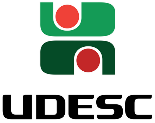 Universidade do Estado de Santa Catarina – UDESC Centro de Educação Superior do Alto Vale do Itajaí – CEAVIDepartamento de Engenharia Sanitária - DESAPLANO DE ENSINOPLANO DE ENSINOPLANO DE ENSINODEPARTAMENTO: ENGENHARIA SANITÁRIADEPARTAMENTO: ENGENHARIA SANITÁRIADEPARTAMENTO: ENGENHARIA SANITÁRIADISCIPLINA: Gestão e Avaliação Ambiental no Setor de  Petróleo e GásDISCIPLINA: Gestão e Avaliação Ambiental no Setor de  Petróleo e GásSIGLA: 94OPGAPGPROFESSOR: PRISCILA NATASHA KINASPROFESSOR: PRISCILA NATASHA KINASE-mail: priscila.kinas@udesc.brCARGA HORÁRIA TOTAL:72 hTEORIA: 72 hPRÁTICA: 00CURSO: BACHARELADO EM ENGENHARIA SANITÁRIACURSO: BACHARELADO EM ENGENHARIA SANITÁRIACURSO: BACHARELADO EM ENGENHARIA SANITÁRIASEMESTRE/ANO:  II/2017SEMESTRE/ANO:  II/2017PRÉ-REQUISITOS:  NãoNºDataHorárioH.A.Conteúdo0102/08/201710:10 - 11:5002Introdução da disciplina apresentação de plano de ensino;Apresentação de modelo a ser seguido de seminário e trabalho escritos .0207/08/201710:10 - 11:5002Histórico, Constituintes do Petróleo, Composição do Petróleo0314/08/201710:10 - 11:5002Classificação do Petróleo. Origem do Petróleo0416/08/201710:10 - 11:5002Noções de Geologia do Petróleo.-09/08/201710:10 - 11:50000521/08/201710:10 - 11:5002Origem do Petróleo. Prospecção de Petróleo0623/08/201710:10 - 11:5002Métodos geológicos, potenciais e sísmicos.Reservatórios.0728/08/201710:10 - 11:5002Propriedades básicas. Regimes de Fluxo.0830/08/201710:10 - 11:5002Classificação dos Reservatórios0904/09/201710:10 - 11:5002Fluidos Produzidos. Mecanismos de Produção. Estimativas de Reservas1006/09/201710:10 - 11:5002Métodos de Recuperação1111/09/201710:10 - 11:5002Equipamentos da sonda de perfuração1213/09/201710:10 - 11:5002Prova 01 -1318/09/201710:10 - 11:5002Colunas de Perfuração. Brocas.1420/09/201710:10 - 11:5002Fluidos de Perfuração.1525/09/201710:10 - 11:5002Operações normais de perfuração.1627/09/201710:10 - 11:5002Otimização da Perfuração.1702/10/201710:10 - 11:5002Operações Especiais de perfuração. Perfuração direcional Perfuração Marítima1804/10/201710:10 - 11:5002Avaliação de Formações.1909/10/201710:10 - 11:5002. Perfilagem a poço aberto. Testes de pressão em poços2011/10/201710:10 - 11:5002. Perfilagem de produção. Completação / Tipos de Completação Etapas de uma completação.2116/10/201710:10 - 11:5002Impactos ambientais oriundos das atividades desenvolvidas no setor de petróleo..2218/10/201710:10 - 11:5002Impactos ambientais oriundos das atividades desenvolvidas no setor de petróleo.2323/10/201710:10 - 11:5002Gestão ambiental de prevenção e correção dos impactos ambientais2425/10/201710:10 - 11:5002Gestão ambiental de prevenção e correção dos impactos ambientais 2530/10/201710:10 - 11:5002Seminário 01 2601/11/201710:10 - 11:5002Seminário 012706/11/201710:10 - 11:5002Principais componentes da coluna de produção. Equipamentos de superfície.2808/11/201710:10 - 11:5002 Intervenção em Poços. Elevação2913/11/201710:10 - 11:5002Elevação natural, poços surgentes. Gás Lift. Bombeio centrífugo Submerso, Bombeio mecânico com hastes. 3015/11/201710:10 - 11:5002Bombeio por cavidades progressivas. Processamento Primário de Fluidos. 3120/11/201710:10 - 11:5002Separação do gás natural. Separação bifásica. Separação trifásica. Problemas operacionais nos separadores.3222/11/201710:10 - 11:5002Condicionamento e processamento do gás natural. Condicionamento / Processamento3327/11/201710:10 - 11:5002Tratamento e destino da água produzida.3429/11/201710:10 - 11:5002Impactos ambientais oriundos das atividades desenvolvidas no setor de gás.3504/12/201710:10 - 11:5002Gestão ambiental de prevenção e correção dos impactos ambientais3606/12/201710:10 - 11:5002Prova 02 - Somatório das horas-aulaSomatório das horas-aulaSomatório das horas-aula       7211/12/2017Exame